BÁO CÁOKẾT QUẢ THỰC HIỆN CÔNG TÁC THÁNG 03 NĂM 2024I/ Số liệu  giáo viên:Cán bộ, giáo viên, nhân viên: 32  người (Biên chế: 23; Hợp đồng quận: 7; Hợp đồng trường: 02)II/ Công tác tuyên truyền và các phong trào thi đua, phổ biến GD pháp luật…	Đánh giá chung: Nhà trường đã triển khai thực hiện đầy đủ, đúng tiến độ và hiệu quả công tác tuyên truyền trong tháng     III.Các hoạt động Chuyên môn:  Đánh giá chung : BGH và đội ngũ GV nhà trường luôn cố gắng khắc phục khó khăn để hoàn thành các công việc về chuyên môn  theo sự chỉ đạo của các cấp. IV. Công tác quản lý: 	Đánh giá chung : - BGH và đội ngũ GV nhà trường luôn cố gắng khắc phục khó khăn để hoàn thành các công việc về chuyên môn  theo sự chỉ đạo của các cấp. 	V. Công tác thông tin báo cáoĐánh giá chung: - Nhà trường đã thực hiện theo đúng kế hoạch của các cấp lãnh đạo.- Trong tháng 03/2024 nhà trường không có vụ việc gì xảy ra. Môi trường lớp học thoáng mát, sạch sẽ. Phụ huynh học sinh phấn khởi và tin tưởng gửi con em vào trường./.UBND QUẬN LONG BIÊNTRƯỜNG MẦM NON HOA SEN                      Số:  19/BC-MNHSCỘNG HÒA XÃ HỘI CHỦ NGHĨA VIỆT NAMĐộc lập – Tự do – Hạnh phúcĐức Giang, ngày  20 tháng 03 năm 2024Tổng số CBGVNVBGHTổng số GVTổng số học sinh: 268/10 lớpTổng số học sinh: 268/10 lớpTổng số học sinh: 268/10 lớpTổng số học sinh: 268/10 lớpTổng số học sinh: 268/10 lớpTổng số nhân viênTổng số nhân viênTổng số nhân viênTổng số nhân viênTổng số nhân viênTổng số nhân viênHợp đồng trườngTổng số CBGVNVBGHTổng số GVNhà trẻ 12-18 thángNhà trẻ 18-36 thángMG 3-4 tuổiMG 4-5 tuổiMG 5-6 tuổiNhân viên nuôi dưỡngKế toánVăn thưY tếBảo vệ320319028597410704010101010202TTNội dungHình thức tổ chứcKết quảTổng kinh phí thực hiện  Công tác tuyên truyền, phổ biến giáo dục pháp luật: Công tác tuyên truyền, phổ biến giáo dục pháp luật: Công tác tuyên truyền, phổ biến giáo dục pháp luật: Công tác tuyên truyền, phổ biến giáo dục pháp luật: Công tác tuyên truyền, phổ biến giáo dục pháp luật:- Tổ chức các hoạt động phù hợp chào mừng 114 năm kỷ niệm ngày Quốc tế Phụ nữ (08/3/1910 - 08/3/2024) và 93 năm ngày thành lập Đoàn Thanh niên Cộng sản Hồ Chí Minh (26/3/1931- 26/3/2024).- Thực hiện các hoạt động tuyên truyền thông qua Zalo, Facebook, cổng TTĐT chào mừng kỷ niệm ngày Quốc tế phụ nữ. - Phối hợp với công Đoàn tổ chức các hoạt động chào mừng 114 năm kỷ niệm ngày Quốc tế phụ nữ 8/3, gặp mặt các gia đình CBGVNV.- Phối hợp với chi đoàn thanh niên tổ chức tuyên truyền kỷ niệm 93 năm ngày thành lập Đoàn thanh niên Cộng sản Hồ Chí Minh.- Phát động phong trào tìm - phát hiện và viết về gương nữ GVNV điển hình tiên tiến.Thực hiện tốt- Nâng cao nhận thức của CBGVNV trong việc tự giác chấp hành và tuyên truyền các quy định của pháp luật về đảm bảo trật tự ATGT và văn hóa giao thông theo Kế hoạch số 62/KH-UBND ngày 15/02/2024 của Ủy ban nhân dân thành phố Hà Nội về việc tăng cường công tác bảo đảm trật tự an toàn giao thông cho học sinh trong tình hình mới trêm địa bàn thành phố Hà Nội.- Tiếp tục tuyên truyền tới phụ huynh, học sinh và quán triệt 100% CBGVNV nghiêm túc chấp hành các quy định của pháp luật về đảm bảo trật tự ATGT và văn hóa giao thông.Thực hiện tốt- Tuyên truyền quán triệt 100% đội ngũ CBGVNV thực hiện nghiêm túc thông báo số 1101-TB/QU ngày 26/01/2024 của Quận ủy Long Biên về các nhiệm vụ trọng tâm công tác phòng cháy, chữa cháy và cứu nạn, cứu hộ năm 2024; chủ đề quận Long Biên năm 2024 “Năm hành động vì cảnh quan, môi trường đô thị và chuyển đổi số” và Kế hoạch số  /KH-UBND ngày     của UBND quận về việc triển khai thực hiện phong trào “Hành động vì nhà trường xanh - sạch - đẹp - văn minh – an toàn” năm 2024.- Tuyên truyền thông qua cổng TTĐT, zalo nhóm lớp, trường,...phát động 100% CBGVNV, PHHS thực hiện nghiêm túc chủ đề năm 2024.Thực hiện tốtTTNội dungHình thứcKết quảNhững đề xuất, kiến nghị1. Công tác phát triển số lượng, phổ cập GDMN cho trẻ 5 tuổi.                            1. Công tác phát triển số lượng, phổ cập GDMN cho trẻ 5 tuổi.                            1. Công tác phát triển số lượng, phổ cập GDMN cho trẻ 5 tuổi.                            1. Công tác phát triển số lượng, phổ cập GDMN cho trẻ 5 tuổi.                            - Thực hiện nghiêm túc Kế hoạch của UBND quận Long Biên về công tác phổ cập GDMN cho trẻ 5 tuổi, phổ cập GDTH, phổ cập GDTHCS và xóa mù chữ năm 2024.                                - Đ/c Linh chỉ đạo các bộ phận thực hiện nghiêm túc kế hoạch đã đề ra.Thực hiện tốt- Triển khai nghiêm túc thực hiện công văn số 482/SGDĐT-QLT ngày 21/02/2024 của Sở GD&ĐT Hà Nội về việc rà soát, cập nhật dữ liệu, thông tin của học sinh mầm non 5 tuổi, lớp 5 và lớp 9 năm học 2024-2025. - Đ/c Linh chỉ đạo các bộ phận thực hiện nghiêm túc công văn, hướng dẫn của Sở GDĐT.PH đang phối hợp với giáo viên cung cấp thông tin trên VNeID của HS 5 tuổi thực hiện dữ liệu trên PM - Phối hợp với địa phương để điều tra học sinh các độ tuổi, đặc biệt là trẻ 5 tuổi; chuẩn bị tốt cho công tác tuyển sinh năm học 2024-2025.- Nghiên cứu văn bản, sẵn sàng phối hợp với UBND phường khi được phân công nhiệm vụ.- Xây dựng kế hoạch chuẩn bị tốt cho công việc tuyển sinh năm học mới 2024-2025. Thực hiện tốt2. Công tác chăm sóc nuôi dưỡng, phòng tránh TNTT 2. Công tác chăm sóc nuôi dưỡng, phòng tránh TNTT 2. Công tác chăm sóc nuôi dưỡng, phòng tránh TNTT 2. Công tác chăm sóc nuôi dưỡng, phòng tránh TNTT - Duy trì thường xuyên tổng vệ sinh trường, lớp, đồ dùng học tập, đồ chơi; thu gom phế liệu, rác thải hàng ngày, hàng tuần; tăng cường vệ sinh đồ dùng cá nhân của trẻ, lau dọn phòng nhóm đảm bảo thông thoáng, khô ráo, tránh trơn trượt khi thời tiết nồm, ẩm.- Các lớp thường xuyên vệ sinh lớp học sạch sẽ.- Duy trì việc tổng vệ sinh nhà trường vào chiều thứ 6 hàng tuần.Các bộ phận nghiêm túc thực hiện.- Đảm bảo đủ nước uống hợp vệ sinh, mỗi học sinh có 01 cốc riêng được vệ sinh sạch sẽ. Chú trọng an toàn vệ sinh thực phẩm trong tổ chức ăn bán trú tại cơ sở GDMN. Trang bị đầy đủ khăn mặt, khăn lau tay cho trẻ, giặt xà phòng, hấp, sấy trước khi cho học sinh sử dụng; thay thế bổ sung kịp thời nếu cũ hỏng.- Chỉ đạo giáo viên các lớp nghiêm túc thực hiện quy chế, vệ sinh sinh toàn thực phẩm.- Thực hiện quy chế chăm sóc, nuôi dưỡng theo đúng quy chế.- Các lớp thực hiện đúng quy chế - BGH thường xuyên kiểm tra các lớp- Tiếp tục triển khai công tác tuyên truyền, thực hiện các biện pháp phòng chống dịch bệnh mùa Xuân - Hè (Cúm, thủy đậu, sởi, tay-chân-miệng, sốt xuất huyết...).- Chỉ đạo nhân viên y tế xây dựng kế hoạch phòng chống dịch bệnh theo mùa.- Duy trì công tác vệ sinh hàng tuần, hàng tháng tại các nhóm lớp, các khu vực sân trường, hành lang, cống rãnh…Nghiêm túc thực hiện theo chỉ đạo- Thực hiện cân, đo, khám sức khỏe cho trẻ theo quy định; cập nhật sổ theo dõi sức khỏe, chấm biểu đồ tăng trưởng; đánh giá tình trạng sức khỏe của trẻ. Triển khai các biện pháp chăm sóc nuôi dưỡng nhằm giảm tối đa trẻ suy dinh dưỡng, béo phì, phấn đấu đạt và vượt chỉ tiêu.- Đ/c Hiền y tế xây dựng lịch cân đo cho trẻ và phối hợp với các lớp thông báo tới phụ huynh của lớp.- Tổng hợp kết quả và lưu hồ sơ, đồng thời báo cáo PGD.Đ/c Hiền đã thực hiện cân đo  cho h/sKết quả: Tổng số trẻ được cân đo: 268/268 trẻTrong đó: Trẻ thấp còi: 03 = 1.1%Trẻ nhẹ cân: 0Trẻ thừ cân béo phì: 03 = 1.1%- Tiếp tục rà soát các điều kiện nhằm đảm bảo an toàn, phòng tránh TNTT cho trẻ (kiểm tra hệ thống đường điện, hệ thống PCCC, hệ thống gas; giá kệ…), thay thế, bổ sung điều chỉnh kịp thời nếu phát hiện hỏng hoặc có sự cố.- Chỉ đạo GVNV rà soát tăng cường tính bao quá, đảm bảo an toàn cho trẻ. - Chỉ đạo tổ bảo vệ tăng cường kiểm tra CSVC nhằm đảm bảo an toàn cho toàn trường.- GV thực hiện nghiêm túc việc rà soát các điều kiện đảm bảo an toàn cho trẻ.Tổ bảo vệ thực hiện tốt kiểm tra CSVC. - Thực hiện nghiêm túc quy trình tổ chức giờ ăn, ngủ, quy trình rửa tay, lau mặt của trẻ. Rà soát thực đơn, khẩu phần ăn của trẻ, đảm bảo cân đối tỷ lệ các chất và định lượng calo từng ngày và giữa các bữa trong ngày. Đảm bảo dây chuyền bếp ăn theo nguyên tắc một chiều; giao nhận thực phẩm đúng quy định, đủ điều kiện VSATTP; thực hiện nghiêm túc việc giám sát nguồn gốc thực phẩm; cập nhật đủ nội dung sổ kiểm thực Ba bước; thực hiện lưu nghiệm thức ăn hàng ngày đủ 24/24 giờ; kiểm kê kho theo quy định.- Chỉ đạo giáo viên thực hiện đúng quy chế chăm sóc trẻ.- Chỉ đạo tổ nuôi thực hiện đúng quy chế chuyên môn: tổ chức bếp ăn và công tác bán trú trong trường mầm non.Thực hiện tốt- Tăng cường phối hợp với cha mẹ học sinh kiểm tra quy trình giao nhận thực phẩm, quy trình chế biến thực phẩm… đảm bảo công khai truy xuất nguồn gốc, chất lượng, số lượng thực phẩm theo quy định (lưu biên bản KT của CMHS)- Phối hợp với phụ huynh học sinh kiểm tra quy trình giao nhận thực phẩm và lưu đầy đủ biên bản theo đúng quy định.Thực hiện tốt- Tăng cường tổ chức các hoạt động giáo dục kỹ năng vệ sinh, kỹ năng tự phục vụ cho trẻ.- Đ/c Linh PHT chỉ đạo giáo viên các lớp tăng cường tổ chức các hoạt động giáo dục kỹ năng sống, kỹ năng tự phục vụ cho trẻ.Thực hiện tốt- Lựa chọn và tạo điều kiện thuận lợi cho nhân viên nuôi dưỡng tham dự “Ngày hội dinh dưỡng” cấp Quận.- Đ/c Đức PHT, đ/c Hạnh TPCM thực hiện các nội dung trong “ Ngày hội dinh dưỡng” cấp Quận.Đ/c Cường, đ/c Diệp tham gia thi “Ngày hội dinh dưỡng” cấp Quận”- Thực hiện cân, đo trẻ, vào biểu đồ tăng trưởng. Triển khai thực hiện nghiêm túc hồ sơ, sổ sách theo dõi sức khỏe của trẻ đúng quy định.- Đ/c Hiền y tế xây dựng kế hoạch và tổ chức cân, đo cho trẻ đảm bảo thời gian quy định.Thực hiện tốt \Công tác giáo dục:Công tác giáo dục:Công tác giáo dục:Công tác giáo dục:1- Tiếp tục triển khai việc xây dựng môi trường giáo dục lấy trẻ làm trung tâm; quan tâm xây dựng trường học xanh; môi trường làm việc văn minh, chuyên nghiệp; thực hiện “Văn hóa chào” và giao tiếp ứng xử thanh lịch; tăng cường tổ chức các hoạt động ứng dụng văn hóa dân gian trong nhà trường.- Đ/c Linh  chỉ đạo các lớp thực hiện tốt chuyên đề.Thực hiện tốt2- Đối với trẻ 5-6 tuổi, quan tâm tổ chức các hoạt động bổ trợ rèn luyện kiến thức, kỹ năng cho trẻ; các hoạt động cho trẻ làm quen chữ cái, làm quen với toán, bồi dưỡng tâm thế cho trẻ sẵn sàng vào lớp Một...- Đ/c Linh   PHT chỉ đạo các lớp mẫu giáo chỉ đạo tổ chuyên môn và các cô giáo lớp 5-6 tuổi tổ chức các hoạt động ôn luyện kiến thức, kỹ năng, toán, chữ cái cho trẻ.Thực hiện tốt3- Tăng cường các hoạt động trải nghiệm, giao lưu tập thể cho trẻ; tạo điều kiện cho giáo viên linh hoạt ứng dụng phương pháp tiên tiến trong các hoạt động chăm sóc giáo dục trẻ.- Tiếp tục chỉ đạo các giáo viên xây dựng nội dung trải nghiệm, giao lưu tập thể cho trẻ.- BGH tạo điều kiện để giáo viên sáng tạo, ứng dụng các phương pháp giáo dục tiên tiến trong chăm sóc giáo dục trẻ.Thực hiện tốt4- Rà soát kế hoạch, nội dung tổ chức cho trẻ mầm non nếp sống thanh lịch văn minh. Cán bộ quản lý các cơ sở GDMN tăng cường kiểm tra, đánh giá khi triển khai thực hiện, lưu đầy đủ minh chứng phục vụ cho công tác báo cáo.- Đ/c Đức   chỉ đạo giáo viên các lớp tổ chức hoạt động rèn luyện nếp sống văn minh cho trẻ.- BGH kiểm tra đánh giá thực hiện chuyên đề, lưu đầy đủ hồ sơ.Thực hiện tốt5- Tiếp tục thực hiện chuyên đề cấp trường, kiểm tra đánh giá chất lượng triển khai các chuyên đề của từng tổ chuyên môn.- Tổ chuyên môn triển khai tổ chức thực hiện chuyên đề với nhiều hình thức sáng tạo, đổi mới. BGH tham dự và đánh giá chất lượng của việc triển khai chuyên đề.Thực hiện tốt6- Rà soát hệ thống hồ sơ sổ sách tại các lớp; Sắp xếp, lưu trữ hồ sơ khoa học; Ban giám hiệu, tổ trưởng chuyên môn kiểm soát, đánh giá KH giáo dục hàng tháng; Lưu ý GV cập nhật sổ nhật ký nhóm lớp đầy đủ nội dung, thông tin, chữ ký...- BGH thường xuyên kiểm tra hệ sống hồ sơ, sổ sách các lớp. Định hướng, hướng dẫn các lớp khắc phục lỗi sau kiểm tra.Các lớp thực hiện lưu trữ hồ sơ sổ sách chuyên môn đầy đủ.7- Tổ chức tập huấn, sinh hoạt chuyên môn, quan tâm tới các nội dung trao đổi, chia sẻ kỹ năng thiết kế bài giảng điện tử, E-learning, ứng dụng CNTT, khai thác các phần mềm trong giảng dạy... để giúp giáo viên có kinh nghiệm thiết kế giáo án điện tử đáp ứng trong nhu cầu hội nhập hướng tới chuyển đổi số.- Đ/c Linh   chỉ đạo tổ chuyên môn tổ chức các chuyên đề nhằm nâng cao kỹ năng thiết kế bài giảng điện tử, E-learning, CNTT, bài giảng ứng dụng bảng tương tác thông minh cho trẻ.Các lớp thực hiện tốt các chuyên đề8- Cập nhật đầy đủ, thường xuyên các hình ảnh, tin bài tại chuyên mục “Album hình ảnh đẹp” tại cổng TTĐT của các cơ sở.- Tổ chuyên môn lựa chọn, đăng tải thường xuyên các hình ảnh tại chuyên mục “Album hình ảnh đẹp”Thực hiện tốt9- Cử CBGVNV tham gia đầy đủ các buổi kiến tập, tập huấn chuyên môn, chuyên đề do Sở và Phòng tổ chức (nếu có).- Tham gia đầy đủ các hoạt động kiến tập, chuyên đề do cấp trên tổ chức.Tham gia kiến tập chuyên đề “Ứng dụng phương pháp giáo dục tiên tiến trong tổ chức hoạt động giáo dục” tại MN Đô Thị Sài Đồng vào ngày 21/3/2024.Thành phần: PHT chuyên môn và 03 GV- Phát động Hội thi viết SKKN tới CBGVNV nhà trường- Đ/c Linh   xây dựng kế hoạch và triển khai các nội dung thu chấm SKKN tới CBGVNV nhà trường.Đang thực hiệnTổ chức các hoạt động kiến tập chuyên đề- Đ/c Linh   xây dựng kiến tập chuyên đề theo kế hoạchThực hiện tốt- Hoàn thiện các nội dung kê khai thông tin học sinh, hồ sơ cấp mã cho trẻ 5-6 tuổi- Đ/c Oanh văn thư phối hợp với các lớp MG Lớn kiểm tra tra thông tin và hoàn thiện hồ sơ cấp mã cho trẻ 5-6 tuổi.Thực hiện tốtTTNội dungHình thứcKết quảNhững đề xuất, kiến nghị11. Thực hiện chế độ chính sách, chế độ làm việc- Nghiêm túc thực hiện hiệu quả Quy ước “Nhà trường văn hóa”, “Trường học không khói thuốc”, “Trường học an toàn - phòng chống tai nạn thương tích”, “Cổng trường an toàn”, xây dựng môi trường sư phạm thân thiện.- Triển khai các nội dung đến CBGVNV nhà trường để thực hiện.- Tuyên truyền đến PHHS cùng thực hiện các nội dung theo kế hoạchThực hiện tốt- Triển kế hoạch thực hiện chủ đề “Hành động vì nhà trường xanh - sạch - đẹp - văn minh – an toàn”; đăng tải công khai trên cổng TTĐT.- Đ/c Đức   xây dựng kế hoạch thực hiện chủ đề “Hành động vì nhà trường Xanh - Sạch - Đẹp - Văn minh - an toàn năm 2024”- Triển khai các nội dung tới CBGVNV nhà trường. Đã xây dựng kế hoạch và triển khai - Tiếp tục thực hiện Đề án “Đổi mới và nâng cao chất lượng công tác thi đua, khen thưởng giai đoạn 2021-2026”.- Đ/c Hân chỉ đạo các bộ phận thực hiện các nội dung trong đề án.Thực hiện tốt- Nghiêm túc thực hiện “Quy tắc ứng xử nơi công cộng” trên địa bàn thành phố Hà Nội và “Quy tắc ứng xử của cán bộ công chức, viên chức, người lao động” trong các cơ quan thuộc thành phố Hà Nội; thực hiện “Văn hóa chào” trong nhà trường.- Triển khai quy tắc đến CBGVNV nhà trường.- Có kiểm tra, đánh giá thường xuyênThực hiện tốt- Thực hiện nghiêm túc nội quy, quy chế cơ quan, quy chế của ngành GD&ĐT và các quy định của pháp luật, đảm bảo nguyên tắc “Kỷ cương – Hành động – Trách nhiệm”.- BGH tăng cường công tác kiểm tra, đôn đốc nhắc nhở để CBGVNV thực hiện nghiêm túc quy tắc.Thực hiện tốt- Nghiêm túc thực hiện đánh giá CBCCVC, LĐHĐ trên hệ thống phần mềm đánh giá cán bộ, công chức thành phố Hà Nội đmả bảo đúng thời gian quy định.- Chỉ đạo tới các bộ phận thực hiện đánh giá CBCCVC, LĐHĐ trên phần mềm đúng thời gian quy định.Thực hiện tốtCông tác kiểm tra nội bộ, 3 công khai và thực hiện QCDC1- Tăng cường ứng dụng CNTT trong công tác quản lý giáo dục, nuôi dưỡng, sử dụng các phần mềm đã được Bộ GD&ĐT thẩm định. - 02 đồng chí hiệu phó chỉ đạo các bộ phận thực hiện công tác chăm sóc, nuôi dưỡng, giáo dục trẻ trên phần mềm Gokids.Các bộ phận thực hiện tốt sử dụng PM2Thường xuyên cập nhật đầy đủ các nội dung trên cổng thông tin điện tử của các đơn vị.- Đ/c Đức   chỉ đạo tổ CNTT và các bộ phận cập nhật đầy đủ các nội dung trên cổng TTĐT đảm bảo tiến độ.Nghiêm túc thực hiện đầy đủ3- Duy trì việc cập nhật dữ liệu bài giảng điện tử, video clip hướng dẫn trẻ theo từng độ tuổi, lĩnh vực; tạo lập thư mục dùng chung cho toàn cụm.- Đ/c Đức   chỉ đạo tổ CNTT và các bộ phận kiểm duyệt các nội dung gửi về cụm CM theo đúng hướng dẫn.Thực hiện tốt6Kết quả công tác kiểm tra nội bộ trường học6Kiểm tra nghiệp vụ sư phạm giáo viênKiểm tra hồ sơ sổ sách, dự hoạt động, kết quả trên trẻ.Đạt Tốt6Kiểm tra hoạt động tổ nuôiKiểm tra hồ sơ tổ Nuôi, hoạt động tổ Nuôi6- Kiểm tra thực hiện chuyên đề KPKHDự giờ, kiểm tra hồ sơ sổ sáchĐạt Tốt- Kiểm tra hoạt động tổ văn phòngKiểm tra hồ sơ tổ văn phòng, hoạt động tổ văn phòngĐạt Khá- Kiểm tra thực hiện chuyên đề CDND và VSATTPDự giờ, kiểm tra hồ sơ sổ sáchĐạt Tốt7Thực hiện ba công khai1Công khai đánh giá xếp loại CBGVNV tháng 03/2024Công khai tại bảng ba công khai, cổng thông tin điện tửThực hiện theo đúng tiến độ2Công khai Danh sách cán bộ, giáo viên đủ điều kiện nâng lương thường xuyên, nâng PCTT tháng 03/2024Công khai tại bảng ba công khai, cổng thông tin điện tửThực hiện theo đúng tiến độCông khai thông báo kết quả chuyên nghiệp quý I/2024Công khai tại bảng ba công khai, cổng thông tin điện tửThực hiện theo đúng tiến độTTNội dungHình thứcKết quảNhững đề xuất, kiến nghị1Thực hiện đánh giá CBGVNV hàng tháng trên phần mềm. Thực hiện đánh giá trên PMTuần IV/tháng 03/2024Tổng số CBGVNV được đánh giá: 30/32 đ/c (02 đ/c GVNV nghỉ thai sản)2Thực hiện các phần mềm, báo cáo theo quy địnhBGH, KT, VT, GV thực hiện các phần mềm và BC theo quy định.Tháng 03Nơi nhận:- Phòng GD&ĐT;- Lưu: VT(03)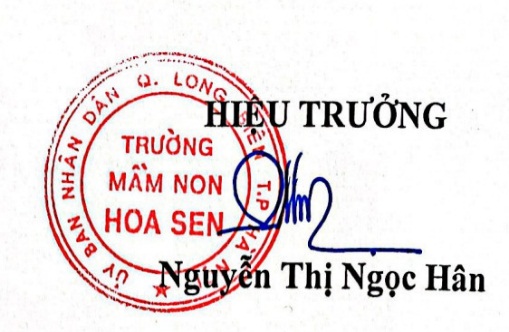 